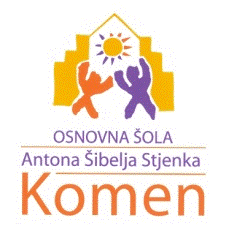 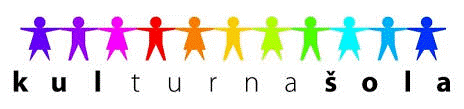 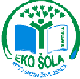 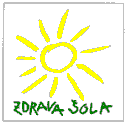 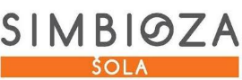 POLETNA  BRALNA  ZNAČKA 2019 JUHUHU, počitnice so tu!NEKATERI jih radi preživite v družbi knjige. Takrat odpadejo vse druge oblike hitenja, duša in srce se umirita in mirno lahko odplavaš v druge svetove.Kdor bo v naslednjem šolskem letu učenec 6., 7., 8. ali 9. razreda naše osnovne šole, lahko že sedaj opravi bralno značko za naslednje šolsko leto.In kako mu bo to uspelo? Če si to ti: kako bo to tebi uspelo?Preberi tri knjige svoji starosti primerne. Knjiga naj bo zate nova, kar pomeni, da je še nisi bral za domače branje ali bralno značko. Če so ti všeč knjige istega avtorja, lahko prebereš vse  knjige tega avtorja.Če so ti všeč kriminalke ali detektivke, beri detektivke.Če uživaš v pustolovskih zgodbah, ljubezenskih romanih ali pesniških zbirkah, lahko bereš tudi to.Letos bi izključili stripe, ker ste nekateri to branje napačno razumeli in prebrali le en delček stripa.In kaj naj naredim, ko odložim knjigo?Nekaj zapišeš in ta popisan list oddaš do 17. 9. šolski knjižničarki.PRI ENI KNJIGI  napiši avtorju/avtorici pismo, v katerem se predstaviš in poveš svoje mnenje o prebranem. Kaj ti je bilo všeč ali pa kaj te je motilo, daš mu lahko nasvet, kako bi ti preoblikoval/a zgodbo.PRI ENI KNJIGI dopiši poglavje ZGODBE.  POVEŠ, kako si ti predstavljaš, da se je zgodba odvila čez leto dni.Pri eni zgodbi pa postani PESNIK ali PESNICA in OBNOVO zapiši v obliki pesmi; ni nujno, da je to klasična pesem z rimami in mnogimi kiticami. PUSTI svoji domišljiji prosto pot in anaj nastane nekaj popolnoma novega, tvojega.SREČNO IN UŽIVAJ…IME IN PRIIMEK BRALCA/KE:_________________________________________________UČENEC/KA _______ RAZREDA V šol.l. 2019/20__________________________________Naslov PREBRANEGA DELA:__________________________________________________PISATELJ ALI PISATELJICA______________________________________________________PODATKI O KNJIGI:ILUSTRATOR/KA:____________________________________________________________PREVAJALEC/KA:_____________________________________________________________Kraj, založba in letnica izida knjige___________________________________________________Moje delo: PISMO            2. NADALJEVANJE ZGODBE        3. PESEM